  						Agenda Item _______ 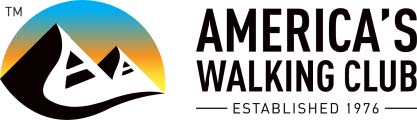 AMERICAN VOLKSSPORT ASSOCIATIONOFFICERS, DIRECTORS AND COMMITTEE REPORTSFOR THE 		                               FOR THE (Date): 						BOARD MEETING FROM (Name):  			                         ACCOMPLISHMENTS: ACTIVITIES: CONCERNS: RECOMMENDATIONS: Please attach any additional material that is part of your report. 